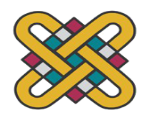 ΚΑΤΑΤΑΚΤΗΡΙΕΣ ΕΞΕΤΑΣΕΙΣ ΣΤΟ ΤΜΗΜΑ ΜΑΙΕΥΤΙΚΗΣ ΓΙΑ ΤΟ ΑΚΑΔΗΜΑΪΚΟ ΕΤΟΣ 2021-2022ΑΠΟΤΕΛΕΣΜΑΤΑΑνακοινώνεται ότι, μετά από απόφαση της Συνέλευσης του Τμήματος, στην αριθμ. 2/10-02-2022 συνεδρίασή της, με βάση τις διατάξεις του άρθρου 57 του Ν. 4186/2013, την Υ.Α. αριθ. Φ1/192329/Β3, ΦΕΚ 3185/16-12-13 τ.Β ́, και σύμφωνα με τις διατάξεις των παρ. 4 και 5 του άρ.15 του Ν3404 (ΦΕΚ 260Α /2015), όπως αντικαταστάθηκαν από το άρθρο 74, παρ.3, του Ν4485/2017 (ΦΕΚ 114Α /2017), οι επιτυχόντες για κατάταξη στο Τμήμα με βάση την σειρά επιτυχίας και μέχρι κάλυψης του προβλεπόμενου ποσοστού είναι οι εξής:Οι εγγραφές θα πραγματοποιηθούν από 14-02-2022 έως και 17-02-2022 αυτοπροσώπως 11:00-13:00 ή με ταχυδρομική αποστολή στη διεύθυνση:Πανεπιστήμιο Δυτικής ΜακεδονίαςΣΧΟΛΗ ΕΠΙΣΤΗΜΩΝ ΥΓΕΙΑΣΤμήμα ΜαιευτικήςΠεριοχή ΚΕΠΤΣΕΤ.Κ.50200ΠτολεμαΐδαΑπαραίτητα Δικαιολογητικά: Αίτηση εγγραφής (υπογεγραμμένη)Φωτοτυπία Αστυνομικής Ταυτότητας/ Διαβατηρίου (σε ισχύ)Μία μικρή φωτογραφία (τύπου ταυτότητας)Υπεύθυνη Δήλωση με το γνήσιο της υπογραφής (μέσω gov.gr) , όπου θα δηλώνετε ότι «δεν είμαι εγγεγραμμένος/-η σε άλλο Τμήμα ή Σχολή της Τριτοβάθμιας Εκπαίδευσης και παρακαλώ να με εγγράψετε στο Τμήμα Μαιευτικής του Πανεπιστημίου Δυτικής Μακεδονίας. Α/ΑΑΡ. ΑΙΤΗΣΗΣ1353/15-11-20212326/09-11-20213346/15-11-20214342/15-11-20215331/11-11-20226351/15-11-20217343/15-11-20218327/10-11-20219339/15-11-202210355/16-11-202111338/15-11-202212323/09-11-202113349/15-11-202114344/15-11-202115340/15-11-202116350/15-11-202117322/09-11-202118341/15-11-2021